TARZANA NEIGHBORHOOD COUNCILJOINT TRANSPORTATION COMMITTEE & SPECIAL BOARD MEETING AGENDA     Wednesday, August 18, 2021, 6:30 PM		VIRTUAL TELEPHONIC MEETING How to Join the Virtual Telephonic MeetingBy Telephone: Dial 1-669-900-6833, enter 972 1044 0908 and Press #		Online: Go to https://zoom.us/j/97210440908or paste the address into the address bar on your browser and press EnterUsing the Zoom App: Join Meeting and enter ID: 972 1044 0908In conformity with the Governor’s Executive Order N-29-20 (MARCH 17, 2020) and due to concerns over COVID-19, the Tarzana Neighborhood Council meeting will be conducted entirely telephonically. Public Comment: Every person wishing to address the Beautification Committee using a phone must call in using the information above to join the meeting. Instructions on how to sign up for public comment will be given to listeners at the start of the meeting. The public is requested to dial *9, when prompted by the presiding officer, to address the Board on any agenda item before the Committee takes an action on an item. Comments from the public on agenda items will be heard only when the respective item is being considered. Speakers shall limit their comments to matters relevant to the item on the agenda. The Chair may rule that the speaker is out of order if the comments are not germane to the item under consideration. If multiple speaker cards are submitted on one agenda item, preference will be granted to members of the public who have not spoken previously during the meeting, either during public comment or on another agenda item. Public comment will be limited to 2 minutes unless adjusted by the presiding officer General Public Comment: Comments from the public on other matters not appearing on the agenda that are within the Committee’s jurisdiction will be heard during the General Public Comment period. Please note that under the Brown Act, the Committee is prevented from acting on a matter that you bring to its attention during the General Public Comment period; however, the issue raised by a member of the public may become the subject of a future Committee meeting. Public comment may be limited to two minutes per speaker, unless adjusted by the presiding Committee Chair The American With Disability Act: As a covered entity under Title II of the Americans with Disabilities Act, the City of Los Angeles does not discriminate on the basis of disability and upon request, will provide reasonable accommodation to ensure equal access to its programs, services, and activities. Sign language interpreters, assistive listening devices, or other auxiliary aids and/or services may be provided upon request. To ensure availability of services, please make your request at least 72 hours prior to the meeting you wish to attend by contacting the Department of Neighborhood Empowerment by email: NCSupport@lacity.org.1. Call to order and welcoming remarks2. Approval of minutes of July 21, 2021 meeting3. Public comments. Limited to two minutes per speaker4.  City response to racing and reckless driving at the top (south end) of Vanalden: Progress report5.  Speeding on Vanalden at the “S” curve, in the vicinity of the 4600 area: Progress report6.  Need for better lighting and safety for pedestrians in Etiwanda and Yolanda tunnels:  Progress report7.  Bushes blocking the street in the vicinity of 5950 Melvin Ave.: Progress report.8. Request for sound wall on north side of 101 Freeway, from White Oak to Reseda Blvd.: Progress report9. Committee Business - Comments from committee members on subject matters within the      Committee’s jurisdiction.    a. Comments on members own activities/brief announcements.    b. Brief responses to statements made or questions posed by persons exercising their general         public comments rights.    c. Introduce new issues for consideration by the Committee at its next meeting and to	        request that they be considered for the next Committee agenda.10. Future agenda items and other calendar events. Date of next meeting TBD.11. Adjournment.For more information about the Tarzana Neighborhood Council visit our web site at www.tarzananc.orgIn compliance with Government Code section 54957.5, non-exempt writings that are distributed to a majority or all of the Committee inadvance of a meeting, may be viewed at our website by clicking on the following link:http://www.tarzananc.org/committee/viewCommittee/4 or at the scheduled meeting. In addition, if you would like a copy of any recordrelated to an item on the agenda, please contact us at tnc@tarzananc.org or 818-921-4992.Any materials that may be distributed to a majority of the Committee less than 72 hours prior to the above scheduled meeting are availablefor review by the public at 19040 Vanowen Street, Reseda, CA 91335 or on our website at tnc@tarzananc.orgProcess for Reconsideration – Reconsideration of Committee actions shall be in accordance with the Tarzana Neighborhood Council	TARZANA NEIGHBORHOOD COUNCILP.O. Box 571016Tarzana, CA 91357tnc@tarzananc.orgwww.tarzananc.orgCITY OF LOS ANGELES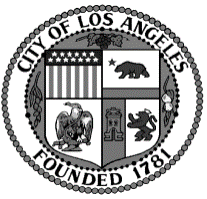 TARZANA NEIGHBORHOOD COUNCILP.O. Box 571016Tarzana, CA 91357tnc@tarzananc.orgwww.tarzananc.org